29. СЕПТЕМБАР, СВЕТСКИ ДАН СРЦАСветски  дан срца обележава се 29. септембра сваке године и представља прилику за људе широм света да се укључе у акције превенције кардиоваскуларних болести.Светски дан срца се ове године обележава под слоганом  „Оснажите свој живот“ истичући значај здравог окружења за наше срце и потребу прављења здравих избора за здравље срца тамо где људи живе и раде. Овај дан подсећа нас на важност смањења фактора ризика кардиоваскуларних болести, као и на потребу промоције планете здравог срца.Светски дан срца представља могућност за подизање свести о кардиоваскуларним болестима, како за Светску федерацију за срце, тако и за цео свет. У мају 2012. године светски лидери су се обавезали да ће остварити смањење глобалног морталитета од хроничних незаразних болести за 25% до 2025. године. Кардиоваскуларне болести (КВБ) су одговорне за скоро половину смртних случајева од хроничних незаразних болести, што их чини светским убицом број један, са 17,5 милиона смрти годишње. Предложен од стране Светске федерације за срце Светски дан срца представља повод за удруживање свих људи и организација у борби против кардиоваскуларних болести и смањење глобалног оптерећења овим болестима. Циљ Светске федерације за срце је покретање акција едукације људи како би се контролом ризичних фактора, као што су употреба дувана, неправилна исхрана и физичка неактивност за 80% смањила превремана смртност од срчаног и можданог удара.Светски дан срца је светски догађај који позива појединце, породице, заједнице, организације и владе широм света да преузму контролу над здрављем свог срца и здрављем срца других. Овај дан има моћ да уједини људе различитих земаља и да инспирише и подстакне интернационалну акцију за живот здравог срца широм света.Од болести срца и крвних судова током 2014. године у Србији је умрло око 54 хиљаде особа. Болести срца и крвних судова учествују са 53% у свим узроцима смрти и водећи су узрок умирања у Србији. Исхемијска болест срца и цереброваскуларне болести заједно су главни узроци смртности у овој групи обољења. Као најтежи облик исхемијске болести срца, акутни коронарни синдром (АКС) водећи је здравствени проблем у развијеним земљама света, а последњих неколико деценија и у земљама у развоју. Акутни коронарни синдром укључује акутни инфаркт миокарда и нестабилну ангину пекторис. Године 2014. од овог синдрома у Србији је умрло више од пет хиљада особа. Болести срца и крвних судова на територији АП ВојводинеБолести срца и крвних судова обухватају: акутну и хроничну реуматску болест срца, болести узроковане повишеним крвним притиском (хипертензија), исхемијске болести срца (ангина пекторис, срчани удар), болести крвних судова мозга (мали мождани удар, велики мождани удар) и друге болести срца и крвних судова.	У 2014. години болести срца и крвних судова са учешћем од 53,1% у свим узроцима смрти водећи су узрок умирања у АП Војводини, а најчешћи узроци смрти из ове групе биле су болести крвних судова мозга и исхемијске болести срца.	У служби опште медицине на територији АП Војводине водећа група болести у регистрованом обољевању су болести система крвотока док је водећа дијагноза у укупном обољевању становништва повишен крвни притисак. Свака десета дијагноза у служби опште медицине на територији АП Војводине је повишен крвни притисак. 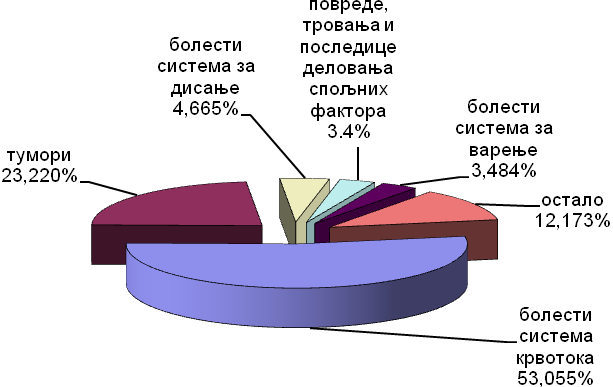 Извор података: Републички завод за статистику Србије. Саопштење СН40, Статистика становништва, Витални догађаји у Републици Србији, 2014.Светска федерација за срце, заједно са својим чланицама за овогодишњи Светски дан срца жели да сви схвате шта сами могу да учине како би оснажили своје срце и покренули свој живот. Срце је „у срцу“ нашег здравља и није тешко пружити му негу коју заслужује. Само неколико једноставних промена као што су правилна исхрана, физичка активност, смањење конзумирања алкохола и престанак пушења могу да побољшају здравље нашег срца и наше целокупно благостање.Нахраните своје срцеПравилна исхрана и уношење довољне количине течности дају Вашем срцу довољно горива за живот.Покушајте да не једете пуно прерађене хране, која најчешће садржи вишак шећера и масти;Смањите конзумирање заслађених напитака и воћних сокова – изаберите воду или незаслађене сокове;Замените слаткише свежим воћем;Покушајте да једете 5 порција (величине шаке) воћа и поврћа дневно - које може бити свеже, замрзнуто, из конзерве или сушено;Конзумирајте алкохол само у умереним количинама;Припремите оброке за школу и посао код куће.Сазнајте свој ниво шећера у крвиВисок ниво шећера у крви може бити знак шећерне болести (дијабетес). КВБ узрок су 69% смртних случајева код људи са дијабетесом. Због тога уколико се не дијагностикује и не лечи на време шећерна болест може довести до срчаног или можданог удара.Покрените своје срцеФизичка активност може Вам помоћи да смањите ризик од болести срца и да се осећате боље.Потрудите се да најмање 5 пута недељно одвојите 30 минута за физичке активности умереног интензитета;Ходање, кућни послови, рад у башти и плес се такође рачунају;Будите активнији током дана – користите степенице, ходајте или возите бицикл уместо вожње аутомобилом или градским превозом;Вежбајте са пријатељима и породицом, бићете мотивисанији јер је забавније;Пре него што започнете било какав програм вежби консултујте Вашег лекара;Скините неку од апликација за вежбање или користите педометар како би бележили свој напредак.Сазнајте свој крвни притисакВисок крвни притисак је главни фактор ризика за КВБ. Зову га и „тихи убица“ зато што га обично не прате упозоравајући знаци и симптоми због чега људи најчешће не знају да га имају.Волите своје срцеПрестанак пушења је појединачна најбоља одлука која може допринети побољшању здравља Вашег срца.За две године од престанка пушења, ризик од развоја коронарне болести се значајно смањује;После 15 година ризик од КВБ је исти као код непушача;Пасивно пушење може бити узрок КВБ код непушача;Због тога престанком пушења не само да унапређујете своје здравље, већ и здравље људи око Вас;Уколико имате проблема са остављањем пушења, потражите помоћ професионалних саветника који постоје у здравственим установама.Сазнајте ниво холестерола и свој индекс телесне масеВисок ниво холестерола доводи се у везу са око 4 милиона смртних случајева годишње, због чега треба да посетите Вашег изабраног лекара и сазнате ниво холестерола у крви, као и своју телесну масу и индекс телесне масе (Body Mass Index - BMI). На основу ових података он ће бити у могућности да одреди Ваш ризик од КВБ и да Вам помогне да направите план и побољшате здравље Вашег срца.Да ли сте знали?- Пасивно пушење убија преко 600 000 непушача сваке године, укључујући и децу.- Здрава одрасла особа треба да одржава свој БМИ између 18,5 и 24,9 кг/м².- Срчани удар се често манифестује различито код жена и мушкараца. Најчешћи симптом срчаног удара је бол или нелагодност у грудима, али жене чешће доживљавају и неке од других симптома посебно недостатак ваздуха, муку/повраћање и бол у леђима или вилици.Водите евиденцију о својим достигнућима и напретку: будите поносни на оно што чините за себе и здравље своје породице.